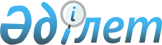 2011 жылғы 21 желтоқсандағы "Талдықорған қаласының 2012-2014 жылдарға арналған бюджеті туралы" N 320 шешіміне өзгерістер енгізу туралы
					
			Күшін жойған
			
			
		
					Алматы облысы Талдықорған қалалық мәслихатының 2012 жылғы 10 сәуірдегі N 38 шешімі. Алматы облысының Әділет департаменті Талдықорған қаласының Әділет басқармасында 2012 жылы 19 сәуірде N 2-1-161 тіркелді. Күші жойылды - Алматы облысы Талдықорған қалалық мәслихатының 2013 жылғы 05 маусымдағы № 131 шешімімен      Ескерту. Күші жойылды - Алматы облысы Талдықорған қалалық мәслихатының 05.06.2013 № 131 шешімімен.

      РҚАО ескертпесі.

      Мәтінде авторлық орфография және пунктуация сақталған.       

Қазақстан Республикасының 2008 жылғы 4 желтоқсандағы Бюджеттік Кодексінің 106-бабы 2-тармағының 4)-тармақшасына және 109-бабының 5-тармағына және Қазақстан Республикасының 2001 жылғы 23 қаңтардағы "Қазақстан Республикасындағы жергілікті мемлекеттік басқару және өзін-өзі басқару туралы" Заңының 6-бабының 1-тармағының 1)-тармақшасына сәйкес Талдықорған қалалық мәслихаты ШЕШІМ ҚАБЫЛДАДЫ:



      1. Талдықорған қалалық мәслихатының 2011 жылғы 21 желтоқсандағы "Талдықорған қаласының 2012-2014 жылдарға арналған бюджеті туралы" N 320 шешіміне (2011 жылғы 28 желтоқсанында нормативтік құқықтық актілерді мемлекеттік тіркеу Тізілімінде 2-1-153 нөмірімен енгізілген, 2012 жылғы 13 қаңтардағы N 2 "Талдықорған" газетінде жарияланған), Талдықорған қалалық мәслихатының 2012 жылғы 17 ақпандағы "2011 жылғы 21 желтоқсандағы "Талдықорған қаласының 2012-2014 жылдарға арналған бюджеті туралы" N 320 шешіміне өзгерістер енгізу туралы" N 20 шешіміне (2012 жылғы 22 ақпандағы нормативтік құқықтық актілерді мемлекеттік тіркеу Тізілімінде 2-1-154 нөмірімен енгізілген, 2012 жылғы 8 наурыздағы N 10 "Талдықорған" газетінде жарияланған) келесі өзгерістер енгізілсін:



      1-тармақтағы жолдар бойынша:



      1) "Кірістер" "12408682" саны "14108417" санына ауыстырылсын, оның ішінде:

      "салықтық түсімдер" "1013131" саны "1000802" санына ауыстырылсын;

      "салықтық емес түсiмдер" "65700" саны "78029" санына ауыстырылсын;

      "трансферттердің түсімдері" "11225101" саны "12924836" санына ауыстырылсын.



      2) "шығындар" "12851751" саны "14551487" санына ауыстырылсын.



      3) "таза бюджеттік кредиттеу" "411948" саны "407094" санына ауыстырылсын.



      5) "бюджеттің тапшылығы (профициті)" "-937080" саны "-932227" санына ауыстырылсын.



      6) "бюджеттің тапшылығын қаржыландыру (профицитті пайдалану)" "937080" саны "932227" санына ауыстырылсын.



      7) "қарыздар түсімі" "1016747" саны "1011893" санына ауыстырылсын.



      2. Көрсетілген шешімнің 1-қосымшасы осы шешімнің 1-қосымшасына сәйкес жаңа редакцияда баяндалсын.



      3. Көрсетілген шешімнің 4-қосымшасы осы шешімнің 2-қосымшасына сәйкес жаңа редакцияда баяндалсын.



      4. Көрсетілген шешімнің 5-қосымшасы осы шешімнің 3-қосымшасына сәйкес жаңа редакцияда баяндалсын.



      5. Осы шешімнің орындалуын бақылау мәслихат аппаратының жетекшісі Қауысбеков Владимир Оналбайұлына жүктелсін.



      6. Осы шешім 2012 жылдың 1 қаңтарынан бастап қолданысқа енгізіледі.      Кезекті 6 сессияның

      төрағасы                                   Т. Ахажан      Қалалық мәслихаттың

      хатшысы                                    М. Бопазов      КЕЛІСІЛДІ:      Қалалық экономика және

      бюджеттік жоспарлау

      бөлімінің бастығы                          Мәженов Қайрат Рысханұлы

      10 сәуір 2012 жыл

Қалалық мәслихаттың 2012

жылғы 10 сәуірдегі "2011 жылғы

21 желтоқсандағы "Талдықорған

қаласының 2012-2014 жылдарға

арналған бюджеті туралы"

N 320 шешіміне өзгерістер

енгізу туралы" N 38 шешіміне

1-қосымшаҚалалық мәслихаттың 2011 жылғы

21 желтоқсандағы "Талдықорған

қаласының 2012-2014 жылдарға

арналған бюджеті туралы"

N 320 шешіміне

1-қосымша 

Талдықорған қаласының 2012 жылға арналған бюджеті

Қалалық мәслихаттың 2012

жылғы 10 сәуірдегі "2011 жылғы

21 желтоқсандағы "Талдықорған

қаласының 2012-2014 жылдарға

арналған бюджеті туралы"

N 320 шешіміне өзгерістер

енгізу туралы" N 38 шешіміне

2-қосымшаҚалалық мәслихаттың 2011 жылғы

21 желтоқсандағы "Талдықорған

қаласының 2012-2014 жылдарға

арналған бюджеті туралы"

N 320 шешіміне

4-қосымша 

2012 жылға ағымды және дамуға бөлінуімен нысаналы трансферттер

Қалалық мәслихаттың 2012

жылғы 10 сәуірдегі "2011 жылғы

21 желтоқсандағы "Талдықорған

қаласының 2012-2014 жылдарға

арналған бюджеті туралы"

N 320 шешіміне өзгерістер

енгізу туралы" N 38 шешіміне

3-қосымшаҚалалық мәслихаттың 2011 жылғы

21 желтоқсандағы "Талдықорған

қаласының 2012-2014 жылдарға

арналған бюджеті туралы"

N 320 шешіміне

5-қосымша 

Талдықорған қаласының 2012 жылға арналған бюджеттік

бағдарламаларға бөлінуімен бірге бюджеттік инвестициялық

жобаларды (бағдарламаларды) іске асыруға бағытталған бюджеттік

даму бағдарламасының тізімі
					© 2012. Қазақстан Республикасы Әділет министрлігінің «Қазақстан Республикасының Заңнама және құқықтық ақпарат институты» ШЖҚ РМК
				Санаты Санаты Санаты Санаты 2012 жыл

Сомасы

(мың

теңге)СыныпСыныпСынып2012 жыл

Сомасы

(мың

теңге)Ішкі сыныпІшкі сынып2012 жыл

Сомасы

(мың

теңге)Атауы2012 жыл

Сомасы

(мың

теңге)I. Кірістер141084171Салықтық түсімдер10008024Меншiкке салынатын салықтар6483861Мүлiкке салынатын салықтар2686463Жер салығы1059204Көлiк құралдарына салынатын салық2734205Бірыңғай жер салығы4005Тауарларға, жұмыстарға және қызметтерге

салынатын iшкi салықтар1588612Акциздер293843Табиғи және басқа да ресурстарды пайдаланғаны

үшiн түсетiн түсiмдер134704Кәсiпкерлiк және кәсiби қызметтi жүргiзгенi

үшiн алынатын алымдар875075Ойын бизнесіне салық285008Заңдық мәнді іс-әрекеттерді жасағаны және

(немесе) оған уәкілеттігі бар мемлекеттік

органдар немесе лауазымды адамдар құжаттар

бергені үшін алынатын міндетті төлемдер1935551Мемлекеттік баж1935552Салықтық емес түсiмдер780291Мемлекеттік меншіктен түсетін кірістер179471Мемлекеттік кәсіпорындардың таза кірісі

бөлігінің түсімдері19475Мемлекет меншігіндегі мүлікті жалға беруден

түсетін кірістер160002Мемлекеттiк бюджеттен қаржыландырылатын

мемлекеттiк мекемелердiң тауарларды

(жұмыстарды, қызметтердi) өткiзуiнен түсетiн

түсiмдер31Мемлекеттiк бюджеттен қаржыландырылатын

мемлекеттiк мекемелердiң тауарларды

(жұмыстарды, қызметтердi) өткiзуiнен түсетiн

түсiмдер33Мемлекеттік бюджеттен қаржыландырылатын

мемлекеттік мекемелер ұйымдастыратын

мемлекеттік сатып алуды өткізуден түсетін

ақша түсімдері341Мемлекеттік бюджеттен қаржыландырылатын

мемлекеттік мекемелер ұйымдастыратын

мемлекеттік сатып алуды өткізуден түсетін

ақша түсімдері344Мемлекеттік бюджеттен қаржыландырылатын,

сондай-ақ Қазақстан Республикасы Ұлттық

Банкінің бюджетінен (шығыстар сметасынан)

ұсталатын және қаржыландырылатын мемлекеттік

мекемелер салатын айыппұлдар, өсімпұлдар,

санкциялар, өндіріп алулар268001Мұнай секторы ұйымдарынан түсетін түсімдерді

қоспағанда, мемлекеттік бюджеттен

қаржыландырылатын, сондай-ақ Қазақстан

Республикасы Ұлттық Банкінің бюджетінен

(шығыстар сметасынан) ұсталатын және

қаржыландырылатын мемлекеттік мекемелер

салатын айыппұлдар, өсімпұлдар, санкциялар,

өндіріп алулар268006Басқа да салықтық емес түсiмдер332451Басқа да салықтық емес түсiмдер332453Негізгі капиталды сатудан түсетін түсімдер1047501Мемлекеттік мекемелерге бекітілген

мемлекеттік мүлікті сату380001Мемлекеттік мекемелерге бекітілген

мемлекеттік мүлікті сату380003Жердi және материалдық емес активтердi сату667501Жерді сату667504Трансферттердің түсімдері129248362Мемлекеттiк басқарудың жоғары тұрған

органдарынан түсетiн трансферттер129248362Облыстық бюджеттен түсетiн трансферттер12924836Функционалдық топФункционалдық топФункционалдық топФункционалдық топФункционалдық топ2012 жылға

нақтылан-

ған сомаКіші функцияКіші функцияКіші функцияКіші функция2012 жылға

нақтылан-

ған сомаБюджеттік бағдарламалардың әкімшісіБюджеттік бағдарламалардың әкімшісіБюджеттік бағдарламалардың әкімшісі2012 жылға

нақтылан-

ған сомаБағдарламаБағдарлама2012 жылға

нақтылан-

ған сомаКіші бағдарлама2012 жылға

нақтылан-

ған сомаАтауы2012 жылға

нақтылан-

ған сомаII. Шығындар1455148701Жалпы сипаттағы мемлекеттiк қызметтер2104901Мемлекеттiк басқарудың жалпы функцияларын

орындайтын өкiлдiк, атқарушы және басқа

органдар163213112Аудан (облыстық маңызы бар қала)

мәслихатының аппараты21089001Аудан (облыстық маңызы бар қала)

мәслихатының қызметін қамтамасыз ету

жөніндегі қызметтер15789003Мемлекеттік органның күрделі шығыстары5300122Аудан (облыстық маңызы бар қала) әкімінің

аппараты114764001Аудан (облыстық маңызы бар қала) әкімінің

қызметін қамтамасыз ету жөніндегі

қызметтер95047003Мемлекеттік органның күрделі шығыстары19717123Қаладағы аудан, аудандық маңызы бар қала,

кент, ауыл (село), ауылдық (селолық) округ

әкімінің аппараты27360001Қаладағы аудан, аудандық маңызы бар

қаланың, кент, ауыл (село), ауылдық

(селолық) округ әкімінің қызметін

қамтамасыз ету жөніндегі қызметтер26760022Мемлекеттік органның күрделі шығыстары6002Қаржылық қызмет23514452Ауданның (облыстық маңызы бар қаланың)

қаржы бөлімі23514001Ауданның (облыстық маңызы бар қаланың)

бюджетін орындау және ауданның (облыстық

маңызы бар қаланың) коммуналдық меншігін

басқару саласындағы мемлекеттік саясатты

іске асыру жөніндегі қызметтер19914010Жекешелендiру, коммуналдық меншiктi

басқару, жекешелендiруден кейiнгi қызмет

және осыған байланысты дауларды реттеу3000018Мемлекеттік органның күрделі шығыстары6005Жоспарлау және статистикалық қызмет23763453Ауданның (облыстық маңызы бар қаланың)

экономика және бюджеттік жоспарлау бөлімі23763001Экономикалық саясатты, мемлекеттік

жоспарлау жүйесін қалыптастыру мен дамыту

және ауданды (облыстық маңызы бар қаланы)

басқару саласындағы мемлекеттік саясатты

іске асыру жөніндегі қызметтер23263004Мемлекеттік органның күрделі шығыстары50002Қорғаныс8934831Әскери мұқтаждықтар3384122Аудан (облыстық маңызы бар қала) әкімінің

аппараты3384005Жалпыға бірдей әскери міндетті атқару

шеңберіндегі іс-шаралар33842Төтенше жағдайлар жөнiндегi жұмыстарды

ұйымдастыру890099122Аудан (облыстық маңызы бар қала) әкімінің

аппараты890099006Аудан (облыстық маңызы бар қала)

ауқымындағы төтенше жағдайлардың алдын

алу және жою89009903Қоғамдық тәртіп, қауіпсіздік, құқықтық,

сот, қылмыстық-атқару қызметі643661Құқық қорғау қызметi64366458Ауданның (облыстық маңызы бар қаланың)

тұрғын үй-коммуналдық шаруашылығы,

жолаушылар көлігі және автомобиль жолдары

бөлімі64366021Елдi мекендерде жол қозғалысы

қауiпсiздiгін қамтамасыз ету6436604Бiлiм беру42692021Мектепке дейiнгi тәрбиелеу және оқыту805565471Ауданның (облыстық маңызы бар қаланың)

білім, дене шынықтыру және спорт бөлімі805565003Мектепке дейінгі тәрбиелеу мен оқытуды

қамтамасыз ету796223025Республикалық бюджеттен берілетін нысаналы

трансферттер есебінен мектепке дейінгі

ұйымдардың тәрбиешілеріне біліктілік

санаты үшін қосымша ақының мөлшерін

ұлғайту93422Бастауыш, негізгі орта және жалпы орта

білім беру3214524123Қаладағы аудан, аудандық маңызы бар қала,

кент, ауыл (село), ауылдық (селолық) округ

әкімінің аппараты3084005Ауылдық (селолық) жерлерде балаларды

мектепке дейін тегін алып баруды және

кері алып келуді ұйымдастыру3084471Ауданның (облыстық маңызы бар қаланың)

білім, дене шынықтыру және спорт бөлімі3211440004Жалпы білім беру2974705005Балалар мен жеткіншектерге қосымша білім

беру 151977063Республикалық бюджеттен берілетін нысаналы

трансферттер есебінен "Назарбаев

Зияткерлік мектептері" ДБҰ-ның оқу

бағдарламалары бойынша біліктілікті

арттырудан өткен мұғалімдерге еңбекақыны

арттыру2318064Республикалық бюджеттен берілетін

трансферттер есебінен мектеп мұғалімдеріне

біліктілік санаты үшін қосымша ақының

мөлшерін ұлғайту824409Бiлiм беру саласындағы өзге де қызметтер249113467Ауданның (облыстық маңызы бар қаланың)

құрылыс бөлімі119930037Білім беру объектілерін салу және

реконструкциялау119930471Ауданның (облыстық маңызы бар қаланың)

білім, дене шынықтыру және спорт бөлімі129183008Ауданның (облыстық маңызы бар қаланың)

мемлекеттік білім беру мекемелерінде

білім беру жүйесін ақпараттандыру29954009Ауданның (облыстық маңызы бар қаланың)

мемлекеттік білім беру мекемелері үшін

оқулықтар мен оқу-әдiстемелiк кешендерді

сатып алу және жеткізу33224010Аудандық (қалалық) ауқымдағы мектеп

олимпиадаларын және мектептен тыс

іс-шараларды өткiзу2768020Республикалық бюджеттен берілетін

трансферттер есебінен жетім баланы (жетім

балаларды) және ата-аналарының қамқорынсыз

қалған баланы (балаларды) күтіп-ұстауға

асыраушыларына ай сайынғы ақшалай қаражат

төлемдері48223023Республикалық бюджеттен берілетін

трансферттер есебінен үйде оқытылатын

мүгедек балаларды жабдықпен, бағдарламалық

қамтыммен қамтамасыз ету1501406Әлеуметтiк көмек және әлеуметтiк

қамтамасыз ету7017132Әлеуметтiк көмек656316451Ауданның (облыстық маңызы бар қаланың)

жұмыспен қамту және әлеуметтік

бағдарламалар бөлімі505219002Еңбекпен қамту бағдарламасы135598004Ауылдық жерлерде тұратын денсаулық сақтау,

білім беру, әлеуметтік қамтамасыз ету,

мәдениет және спорт мамандарына отын

сатып алуға Қазақстан Республикасының

заңнамасына сәйкес әлеуметтік көмек

көрсету2556005Мемлекеттік атаулы әлеуметтік көмек20463006Тұрғын үй көмегiн көрсету76866007Жергілікті өкілетті органдардың шешімі

бойынша мұқтаж азаматтардың жекелеген

топтарына әлеуметтік көмек66356010Үйден тәрбиеленіп оқытылатын мүгедек

балаларды материалдық қамтамасыз ету9773014Мұқтаж азаматтарға үйде әлеуметтiк көмек

көрсету3678601618 жасқа дейінгі балаларға мемлекеттік

жәрдемақылар43807017Мүгедектерді оңалту жеке бағдарламасына

сәйкес, мұқтаж мүгедектерді міндетті

гигиеналық құралдармен және ымдау тілі

мамандарының қызмет көрсетуін, жеке

көмекшілермен қамтамасыз ету83492023Жұмыспен қамту орталықтарының қызметін

қамтамасыз ету29522471Ауданның (облыстық маңызы бар қаланың)

білім, дене шынықтыру және спорт бөлімі151097012Жергілікті өкілдік органдардың шешімі

бойынша білім беру ұйымдарының күндізгі

оқу нысанында білім алушылар мен

тәрбиеленушілерді қоғамдық көлікте

(таксиден басқа) жеңілдікпен жол жүру

түрінде әлеуметтік қолдау1510979Әлеуметтiк көмек және әлеуметтiк

қамтамасыз ету салаларындағы өзге де

қызметтер45397451Ауданның (облыстық маңызы бар қаланың)

жұмыспен қамту және әлеуметтік

бағдарламалар бөлімі45397001Жергілікті деңгейде жұмыспен қамтуды

қамтамасыз ету және халық үшін әлеуметтік

бағдарламаларды іске асыру саласындағы

мемлекеттік саясатты іске асыру жөніндегі

қызметтер40616011Жәрдемақыларды және басқа да әлеуметтік

төлемдерді есептеу, төлеу мен жеткізу

бойынша қызметтерге ақы төлеу4281021Мемлекеттік органның күрделі шығыстары50007Тұрғын үй-коммуналдық шаруашылық64278871Тұрғын үй шаруашылығы3489847458Ауданның (облыстық маңызы бар қаланың)

тұрғын үй-коммуналдық шаруашылығы,

жолаушылар көлігі және автомобиль жолдары

бөлімі85872002Мемлекеттiк қажеттiлiктер үшiн жер

учаскелерiн алып қою, соның iшiнде сатып

алу жолымен алып қою және осыған

байланысты жылжымайтын мүлiктi иелiктен

шығару72000031Кондоминиум объектілеріне техникалық

паспорттар дайындау13872467Ауданның (облыстық маңызы бар қаланың)

құрылыс бөлімі3387540003Мемлекеттік коммуналдық тұрғын үй қорының

тұрғын үйін жобалау, салу және (немесе)

сатып алу1378403004Инженерлік коммуникациялық инфрақұрылымды

жобалау, дамыту, жайластыру және (немесе)

сатып алу1404898019Тұрғын үй салу604239479Тұрғын үй инспекциясы бөлімі16435001Жергілікті деңгейде тұрғын үй қоры

саласындағы мемлекеттік саясатты іске

асыру жөніндегі қызметтер12075005Мемлекеттік органның күрделі шығыстары43602Коммуналдық шаруашылық1088051458Ауданның (облыстық маңызы бар қаланың)

тұрғын үй-коммуналдық шаруашылығы,

жолаушылар көлігі және автомобиль жолдары

бөлімі803656012Сумен жабдықтау және су бұру жүйесінің

жұмыс істеуі 36750026Ауданның (облыстық маңызы бар қаланың)

коммуналдық меншігіндегі жылу жүйелерін

қолдануды ұйымдастыру155888027Ауданның (облыстық маңызы бар қаланың)

коммуналдық меншігіндегі газ жүйелерін

қолдануды ұйымдастыру66728028Коммуналдық шаруашылықты дамыту475522029Сумен жабдықтау жүйесін дамыту68768467Ауданның (облыстық маңызы бар қаланың)

құрылыс бөлімі284395005Коммуналдық шаруашылықты дамыту2843953Елді-мекендерді абаттандыру1849989458Ауданның (облыстық маңызы бар қаланың)

тұрғын үй-коммуналдық шаруашылығы,

жолаушылар көлігі және автомобиль жолдары

бөлімі1849989015Елдi мекендердің көшелерiн жарықтандыру332991016Елдi мекендердiң санитариясын қамтамасыз

ету93368017Жерлеу орындарын күтiп-ұстау және туысы

жоқтарды жерлеу26945018Елдi мекендердi абаттандыру және

көгалдандыру139668508Мәдениет, спорт, туризм және ақпараттық

кеңістiк3326931Мәдениет саласындағы қызмет76118455Ауданның (облыстық маңызы бар қаланың)

мәдениет және тілдерді дамыту бөлімі76118003Мәдени-демалыс жұмысын қолдау761182Спорт184694467Ауданның (облыстық маңызы бар қаланың)

құрылыс бөлімі168980008Cпорт және туризм объектілерін дамыту168980471Ауданның (облыстық маңызы бар қаланың)

білім, дене шынықтыру және спорт бөлімі15714014Аудандық (облыстық маңызы бар қалалық)

деңгейде спорттық жарыстар өткiзу8404015Әртүрлi спорт түрлерi бойынша ауданның

(облыстық маңызы бар қаланың) құрама

командаларының мүшелерiн дайындау және

олардың облыстық спорт жарыстарына қатысуы73103Ақпараттық кеңiстiк47406455Ауданның (облыстық маңызы бар қаланың)

мәдениет және тілдерді дамыту бөлімі40321006Аудандық (қалалық) кiтапханалардың жұмыс

iстеуi35830007Мемлекеттік тілді және Қазақстан

халықтарының басқа да тілдерін дамыту4491456Ауданның (облыстық маңызы бар қаланың)

ішкі саясат бөлімі7085002Газеттер мен журналдар арқылы мемлекеттік

ақпараттық саясат жүргізу жөніндегі

қызметтер2061005Телерадио хабарларын тарату арқылы

мемлекеттік ақпараттық саясатты жүргізу

жөніндегі қызметтер50249Мәдениет, спорт, туризм және ақпараттық

кеңiстiктi ұйымдастыру жөнiндегi өзге де

қызметтер24475455Ауданның (облыстық маңызы бар қаланың)

мәдениет және тілдерді дамыту бөлімі8211001Жергілікті деңгейде тілдерді және

мәдениетті дамыту саласындағы мемлекеттік

саясатты іске асыру жөніндегі қызметтер8011010Мемлекеттік органның күрделі шығыстары200456Ауданның (облыстық маңызы бар қаланың)

ішкі саясат бөлімі16264001Жергілікті деңгейде ақпарат,

мемлекеттілікті нығайту және азаматтардың

әлеуметтік сенімділігін қалыптастыру

саласында мемлекеттік саясатты іске асыру

жөніндегі қызметтер14261003Жастар саясаты саласындағы өңiрлiк

бағдарламаларды iске асыру1803006Мемлекеттік органдардың күрделі шығыстары20010Ауыл, су, орман, балық шаруашылығы, ерекше

қорғалатын табиғи аумақтар, қоршаған

ортаны және жануарлар дүниесін қорғау,

жер қатынастары733431Ауыл шаруашылығы18280453Ауданның (облыстық маңызы бар қаланың)

экономика және бюджеттік жоспарлау бөлімі658099Мамандардың әлеуметтік көмек көрсетуі

жөніндегі шараларды іске асыру658462Ауданның (облыстық маңызы бар қаланың)

ауыл шаруашылығы бөлімі7070001Жергілікті деңгейде ауыл шаруашылығы

саласындағы мемлекеттік саясатты іске

асыру жөніндегі қызметтер7070467Ауданның (облыстық маңызы бар қаланың)

құрылыс бөлiмi219010Ауыл шаруашылығы объектiлерiн дамыту219473Ауданның (облыстық маңызы бар қаланың)

ветеринария бөлімі10333001Жергілікті деңгейде ветеринария

саласындағы мемлекеттік саясатты іске

асыру жөніндегі қызметтер6400003Мемлекеттік органның күрделі шығыстары2200007Қаңғыбас иттер мен мысықтарды аулауды және

жоюды ұйымдастыру950008Алып қойылатын және жойылатын ауру

жануарлардың, жануарлардан алынатын

өнімдер мен шикізаттың құнын иелеріне өтеу500009Жануарлардың энзоотиялық аурулары бойынша

ветеринариялық іс-шараларды жүргізу2836Жер қатынастары45055463Ауданның (облыстық маңызы бар қаланың)

жер қатынастары бөлімі45055001Аудан (облыстық маңызы бар қала) аумағында

жер қатынастарын реттеу саласындағы

мемлекеттік саясатты іске асыру жөніндегі

қызметтер14222006Аудандық маңызы бар қалалардың,

кенттердiң, ауылдардың (селолардың),

ауылдық (селолық) округтердiң шекарасын

белгiлеу кезiнде жүргiзiлетiн жерге

орналастыру29133007Мемлекеттік органның күрделі шығыстары17009Ауыл, су, орман, балық шаруашылығы және

қоршаған ортаны қорғау мен жер қатынастары

саласындағы өзге де қызметтер10008473Ауданның (облыстық маңызы бар қаланың)

ветеринария бөлімі10008011Эпизоотияға қарсы іс-шаралар жүргізу1000811Өнеркәсіп, сәулет, қала құрылысы және

құрылыс қызметі713022Сәулет, қала құрылысы және құрылыс қызметі71302467Ауданның (облыстық маңызы бар қаланың)

құрылыс бөлімі18281001Жергілікті деңгейде құрылыс саласындағы

мемлекеттік саясатты іске асыру жөніндегі

қызметтер17981017Мемлекеттік органның күрделі шығыстары300468Ауданның (облыстық маңызы бар қаланың)

сәулет және қала құрылысы бөлімі53021001Жергілікті деңгейде сәулет және қала

құрылысы саласындағы мемлекеттік саясатты

іске асыру жөніндегі қызметтер8721003Ауданның қала құрылысы даму аумағын және

елдi мекендердiң бас жоспарлары схемаларын

әзiрлеу40000004Мемлекеттік органның күрделі шығыстары430012Көлiк және коммуникация13489141Автомобиль көлiгi1338931458Ауданның (облыстық маңызы бар қаланың)

тұрғын үй-коммуналдық шаруашылығы,

жолаушылар көлігі және автомобиль жолдары

бөлімі1338931022Көлік инфрақұрылымын дамыту282192023Автомобиль жолдарының жұмыс істеуін

қамтамасыз ету10567399Көлiк және коммуникациялар саласындағы

өзге де қызметтер9983458Ауданның (облыстық маңызы бар қаланың)

тұрғын үй-коммуналдық шаруашылығы,

жолаушылар көлігі және автомобиль жолдары

бөлімі9983024Кентiшiлiк (қалаiшiлiк), қала маңындағы

ауданiшiлiк қоғамдық жолаушылар

тасымалдарын ұйымдастыру998313Өзгелер1363233Кәсiпкерлiк қызметтi қолдау және

бәсекелестікті қорғау12945469Ауданның (облыстық маңызы бар қаланың)

кәсіпкерлік бөлімі12945001Жергілікті деңгейде кәсіпкерлік пен

өнеркәсіпті дамыту саласындағы мемлекеттік

саясатты іске асыру жөніндегі қызметтер9625003Кәсіпкерлік қызметті қолдау3000004Мемлекеттiк органның күрделi шығыстары3209Өзгелер123378452Ауданның (облыстық маңызы бар қаланың)

қаржы бөлімі11064012Ауданның (облыстық маңызы бар қаланың)

жергілікті атқарушы органының резерві11064453Ауданның (облыстық маңызы бар қаланың)

экономика және бюджеттік жоспарлау бөлімі30000003Жергiлiктi бюджеттiк инвестициялық

жобалардың және концессиялық жобалардың

техникалық-экономикалық негiздемелерiн

әзiрлеу және оған сараптама жүргiзу30000458Ауданның (облыстық маңызы бар қаланың)

тұрғын үй-коммуналдық шаруашылығы,

жолаушылар көлігі және автомобиль

жолдары бөлімі44733001Жергілікті деңгейде тұрғын үй-коммуналдық

шаруашылығы, жолаушылар көлігі және

автомобиль жолдары саласындағы мемлекеттік

саясатты іске асыру жөніндегі қызметтер44433013Мемлекеттік органдардың күрделі шығыстары300471Ауданның (облыстық маңызы бар қаланың)

білім, дене шынықтыру және спорт бөлімі37581001Білім, дене шынықтыру және спорт бөлімі

қызметін қамтамасыз ету35646018Мемлекеттік органның күрделі шығыстары193514Борышқа қызмет көрсету201Борышқа қызмет көрсету20452Ауданның (облыстық маңызы бар қаланың)

қаржы бөлімі20013Жергілікті атқарушы органдардың облыстық

бюджеттен қарыздар бойынша сыйақылар мен

өзге де төлемдерді төлеу бойынша борышына

қызмет көрсету2015Трансферттер217511Трансферттер21751452Ауданның (облыстық маңызы бар қаланың)

қаржы бөлімі21751006Пайдаланылмаған (толық пайдаланылмаған)

нысаналы трансферттерді қайтару21751Функционалдық топ Функционалдық топ Функционалдық топ Функционалдық топ Функционалдық топ Сомасы

(мың

теңге)Кіші функцияКіші функцияКіші функцияКіші функцияСомасы

(мың

теңге)Бюджеттік бағдарламалардың әкімшісіБюджеттік бағдарламалардың әкімшісіБюджеттік бағдарламалардың әкімшісіСомасы

(мың

теңге)БағдарламаБағдарламаСомасы

(мың

теңге)АтауыСомасы

(мың

теңге)III. Таза бюджеттік кредиттеу40709410Ауыл, су, орман, балық шаруашылығы, ерекше

қорғалатын табиғи аумақтар, қоршаған

ортаны және жануарлар дүниесін қорғау,

жер қатынастары48541Ауыл шаруашылығы4854453Ауданның (облыстық маңызы бар қаланың)

экономика және бюджеттік жоспарлау бөлімі4854006Мамандарды әлеуметтік қолдау шараларын

іске асыру үшін бюджеттік кредиттер485413Өзгелер4028009Өзгелер402800458Ауданның (облыстық маңызы бар қаланың)

тұрғын үй-коммуналдық шаруашылығы,

жолаушылар көлігі және автомобиль жолдары

бөлімі402800039Кондоминиум объектілерінің жалпы мүлкін

жөндеу жүргізуге арналған бюджеттік

кредиттер402800СанатыСанатыСанатыСанатыСомасы

(мың

теңге)СыныпСыныпСыныпСомасы

(мың

теңге)Ішкі сыныпІшкі сыныпСомасы

(мың

теңге)Бюджеттік кредиттерді өтеу5605Бюджеттік кредиттерді өтеу5601Бюджеттік кредиттерді өтеу5601Мемлекеттік бюджеттен берілген бюджеттік

кредиттерді өтеу560Функционалдық топ Функционалдық топ Функционалдық топ Функционалдық топ Функционалдық топ Сомасы

(мың

теңге)Кіші функцияКіші функцияКіші функцияКіші функцияСомасы

(мың

теңге)Бюджеттік бағдарламалардың әкімшісі Бюджеттік бағдарламалардың әкімшісі Бюджеттік бағдарламалардың әкімшісі Сомасы

(мың

теңге)Бюджеттік бағдарламалардың әкімшісіБюджеттік бағдарламалардың әкімшісіСомасы

(мың

теңге)АтауыСомасы

(мың

теңге)IV. Қаржы активтерімен жасалатын

операциялар бойынша сальдо82063Қаржы активтерін сатып алу8206313Өзгелер820639Өзгелер82063458Ауданның (облыстық маңызы бар қаланың)

тұрғын үй-коммуналдық шаруашылығы,

жолаушылар көлігі және автомобиль жолдары

бөлімі82063065Заңды тұлғалардың жарғылық капиталын

қалыптастыру немесе ұлғайту82063СанатыСанатыСанатыСанатыСомасы

(мың

теңге)СыныпСыныпСыныпСомасы

(мың

теңге)Ішкі сыныпІшкі сыныпСомасы

(мың

теңге)АтауыСомасы

(мың

теңге)V.Бюджеттің тапшылығы (профициті)-932227VI.Бюджеттің тапшылығын қаржыландыру

(профицитті пайдалану)9322277Қарыздар түсімі10118931Мемлекеттік ішкі қарыздар 10118932Қарыз алу келісім-шарттары10118938Бюджет қаражаттарының пайдаланылатын

қалдықтары1161961Бюджет қаражаты қалдықтары1161961Бюджет қаражатының бос қалдықтары116196Функционалдық топФункционалдық топФункционалдық топФункционалдық топФункционалдық топСомасы

(мың

теңге)Кіші функцияКіші функцияКіші функцияКіші функцияСомасы

(мың

теңге)Бюджеттік бағдарламалардың әкімшісіБюджеттік бағдарламалардың әкімшісіБюджеттік бағдарламалардың әкімшісіСомасы

(мың

теңге)БағдарламаБағдарламаСомасы

(мың

теңге)АтауыСомасы

(мың

теңге)16Қарыздарды өтеу1958621Қарыздарды өтеу195862452Ауданның (облыстық маңызы бар қаланың)

қаржы бөлімі195862008Жергілікті атқарушы органның жоғары тұрған

бюджет алдындағы борышын өтеу195862Нысаналы даму трансферттеріНысаналы даму трансферттеріНысаналы даму трансферттеріНысаналы даму трансферттеріЖиыныОБРБМемлекеттік коммуналдық тұрғын үй

қорының тұрғын үйін жобалау, салу

және (немесе) сатып алу13784033761831002220Сумен жабдықтау жүйесін дамыту54713547130Білім беру объектілерін салу және

реконструкциялау1099121099120Инженерлік коммуникациялық

инфрақұрылымды дамыту, жайластыру

және (немесе) сатып алу13721013022421069859Коммуналдық шаруашылықты дамыту

(құрылыс бөлімі)2743952743950Коммуналдық шаруашылықты дамыту

(Тұрғын үй-коммуналдық шаруашылық)449332249332200000Нысаналы даму трансферттерінің жиыны363885613667772272079Ағымдағы нысаналы трансферттерАғымдағы нысаналы трансферттерАғымдағы нысаналы трансферттерАғымдағы нысаналы трансферттерЖиыныОБРБМектептерді ұстау2370922370920Химия, физика, биология кабинеттерін

жабдықтау819408194"Балапан" бағдарламасын іске асыру

(балабақшалар)30323818698284540"Балапан" бағдарламасын іске асыру

(мектептер)17217017217Мектептерді ұстау155081015508100Жергілікті өкілетті органдардың

шешімі бойынша мұқтаж азаматтардың

жекелеген топтарына әлеуметтік көмек14230142300Жануарлардың энзоотиялық аурулары

бойынша ветеринариялық іс-шараларды

жүргізу2832830Эпизоотияға қарсы іс-шаралар жүргізу10008010008Кондоминиум объектілеріне техникалық

паспорттар дайындау13872138720Төтенше жағдайлардың алдын-алу және

жою60199601990Сумен жабдықтау және су бұру

жүйесінің жұмыс істеуі

(скважиналарды тексеру)200020000Жергілікті өкілетті органдардың

шешімі бойынша мұқтаж азаматтардың

жекелеген топтарына әлеуметтік көмек

(Жоғарғы оқу орындарында оқуға облыс

әкімінің гранты)30438304380Мамандардың әлеуметтік көмек көрсетуі

жөніндегі шараларды іске асыру6580658Еңбекпен қамту бағдарламасы (жастар

тәжірибесі)25460025460Еңбекпен қамту бағдарламасы (еңбек

ақыны қаржыландыру)976409764Үйден тәрбиеленіп оқытылатын мүгедек

балаларды материалдық қамтамасыз ету785707857Жергiлiктi бюджеттiк инвестициялық

жобалардың және концессиялық

жобалардың техникалық-экономикалық

негiздемелерiн әзiрлеу және оған

сараптама жүргiзу20000200000Республикалық бюджеттен берілетін

нысаналы трансферттер есебінен

"Назарбаев Зияткерлік мектептері"

ДБҰ-ның оқу бағдарламалары бойынша

біліктілікті арттырудан өткен

мұғалімдерге еңбекақыны арттыру231802318Үйде оқытылатын мүгедек балаларды

жабдықпен, бағдарламалық қамтыммен

қамтамасыз ету15014015014Жетім баланы (жетім балаларды) және

ата-аналарының қамқорынсыз қалған

баланы (балаларды) күтіп-ұстауға

асыраушыларына ай сайынғы ақшалай

қаражат төлемдері48223048223Мектеп мұғалімдеріне біліктілік

санаты үшін қосымша ақының мөлшерін

ұлғайту82440082440Мектепке дейінгі ұйымдардың

тәрбиешілеріне біліктілік санаты

үшін қосымша ақының мөлшерін ұлғайту934209342Тұрғын үй көмегін көрсету768665667920187Жұмыспен қамту орталығының қызметін

қамтамасыз ету29522029522Ағымдағы нысаналы трансферттерінің

жиыны25750452004301570744Субвенциялар671093500Барлығы1292483633710782842823Функционалдық топФункционалдық топФункционалдық топФункционалдық топФункционалдық топІшкі функцияІшкі функцияІшкі функцияІшкі функцияБағдарлама әкімшісіБағдарлама әкімшісіБағдарлама әкімшісіБағдарламаБағдарламаКіші бағдарламаИнвестициялық жобалар4Бiлiм беру9Бiлiм беру саласындағы өзге де қызметтер467Ауданның (облыстық маңызы бар қаланың) құрылыс

бөлімі037Білім беру объектілерін салу және реконструкциялау7Тұрғын үй-коммуналдық шаруашылық1Тұрғын үй шаруашылығы467Ауданның (облыстық маңызы бар қаланың) құрылыс

бөлімі003Мемлекеттік коммуналдық тұрғын үй қорының тұрғын

үйін жобалау, салу және (немесе) сатып алу004Инженерлік коммуникациялық инфрақұрылымды жобалау,

дамыту, жайластыру және (немесе) сатып алу019Тұрғын үй салу 2Коммуналдық шаруашылық458Ауданның (облыстық маңызы бар қаланың) тұрғын

үй-коммуналдық шаруашылығы, жолаушылар көлігі және

автомобиль жолдары бөлімі028Коммуналдық шаруашылықты дамыту029Сумен жабдықтау жүйесін дамыту467Ауданның (облыстық маңызы бар қаланың) құрылыс

бөлімі005Коммуналдық шаруашылықты дамыту8Мәдениет, спорт, туризм және ақпараттық кеңістiк2Спорт467Ауданның (облыстық маңызы бар қаланың) құрылыс

бөлімі008Cпорт және туризм объектілерін дамыту 10Ауыл, су, орман, балық шаруашылығы, ерекше

қорғалатын табиғи аумақтар, қоршаған ортаны және

жануарлар дүниесін қорғау, жер қатынастары1Ауыл шаруашылығы453Ауданның (облыстық маңызы бар қаланың) экономика

және бюджеттік жоспарлау бөлімі006Мамандарды әлеуметтік қолдау шараларын іске асыру

үшін бюджеттік кредиттер467Ауданның (облыстық маңызы бар қаланың) құрылыс

бөлiмi010Ауыл шаруашылығы объектiлерiн дамыту12Көлiк және коммуникация1Автомобиль көлiгi458Ауданның (облыстық маңызы бар қаланың) тұрғын

үй-коммуналдық шаруашылығы, жолаушылар көлігі

және автомобиль жолдары бөлімі022Көлік инфрақұрылымын дамытуИнвестициялық бағдарламалар4Бiлiм беру9Бiлiм беру саласындағы өзге де қызметтер471Ауданның (облыстық маңызы бар қаланың) білім,

дене шынықтыру және спорт бөлімі008Ауданның (облыстық маңызы бар қаланың) мемлекеттік

білім беру мекемелерінде білім беру жүйесін

ақпараттандыру